https://www.facebook.com/GreggCounty4H/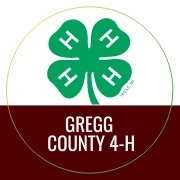 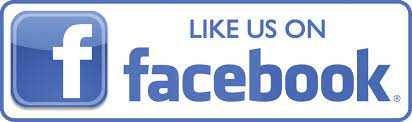 Schedule of Programs - Events - MeetingsSeptember 2022 1 New 4-H Year Begins Enroll at https://v2.4honline.com/#/user/sign-in10 3D Archery Tournament Fairway Farms San Augustine, TX12 4-H Youth Council, 4-H Members, Club Manager, and Adult Leaders Meeting 5:30 PM14 Shiloh 4-H Club Meeting 6 PM Parkview Baptist Church16-17 District 5 Officer Planning Retreat – Piney Woods Baptist Camp Woodlake, TX19 Shamrock 4-H Club Meeting 5:30 PM CEO19 Learn Today, Lead Tomorrow Training 5:30 PM CEO19 Shooting Sports Project 4-H Club - Shotgun Practice 6 PM ET Rifle & Pistol Club20 Outdoor Archery Practice 5 PM - CEO20 Deadline to Register on 4-HOnline Junior Master Photographer Workshop I Dallas, TX21 D4 4-H Shooting Sports Coaches Certification Registration Deadline22 4-H Adult Leaders Program Area Committee Budget meeting on Zoom 5:30 pm24 4-H Community Service Master Gardener Plant Sale 9 AM Longview Arboretum24 Junior Master Photographer Workshop I Dallas, TX Contact: d-bruton@tamu.edu 26 Deadline to submit Harvest Festival Entry Forms to CEO       http://www.harvestfestivallivestockshow.com/forms/ 26 Bluebonnet 4-H Club Meeting – University Academy27 Harvest Festival Rabbit Validation @ Hallsville HS 4 PM – 7 PM27 Indoor Archery Practice 5 PM CEOOctober 2022 3-8 National 4-H Week – Open House 4-H Project Focus 3:00 PM – 6:30 PM CEO3 4-H Project Focus Leadership 3:00 PM – 6:30 PM CEO3 Shooting Sports Project 4-H Club - Shotgun Practice 6 PM ET Rifle & Pistol Club4 4-H Project Focus Agriculture & Natural Resources 3:00 PM – 6:30 PM CEO5 4-H Project Focus Food & Nutrition 3:00 PM – 6:30 PM CEO6 4-H Project Focus STEM 3:00 PM – 6:30 PM CEO7 4-H Dance FIT 6:00 PM -8:30 PM8 One Day 4-H Service Day10 4-H Youth Council, 4-H Members, Club Manager, and Adult Leaders Meeting 5:30 pm11 District 5 Gold Star Award Banquet The Barn Nacogdoches12 Shiloh 4-H Meeting 6 PM Parkview Baptist Church13 Outdoor Archery 5 PM CEOOctober 2022 15 Robotics Project Leader & Youth Training 9:30 AM – 3:30 PM CEO15 D4 4-H Shooting Sports Coaches Certification – Bowie County17 Shamrock 4-H Club Meeting 5:30 PM CEO17 Shooting Sports Project 4-H Club - Shotgun Practice 6 PM ET Rifle & Pistol Club20 Indoor Archery Practice 5 PM CEO D5 Junior Leadership Lab (Grades 3RD – 8TH) Piney Woods Baptist Camp Woodlake24 Bluebonnet 4-H Club Meeting – University Academy24 Deadline to Register on 4HOnline D5 Shooting Sports Coach Training Harvest Festival & Livestock Show http://www.harvestfestivallivestockshow.com/schedule/ 25 Outdoor Archery Practice 4:30 PM - CEO29-30 D5 Shooting Sports Coach Training 5H Shooting Range – Frankston, TXNovember 2022 3 Indoor Archery Practice 5 PM CEO5 Learn Today, Lead Tomorrow Training Hybrid Only 10 AM5 County Food Show 10 AM – 12 PM & Mock Food Challenge 1:00 PM CEO7 Shooting Sports Project 4-H Club - Shotgun Practice 6 PM East Texas Rifle & Pistol Club9 Shiloh 4-H Club Meeting 6 PM Parkview Baptist Church11 Happy Veterans Day County Holiday12-13 Show Star Series – Rusk County Expo14 Shooting Sports Project 4-H Club - Shotgun Practice 6 PM ET Rifle & Pistol Club21 Shamrock 4-H Club Meeting 5:30 PM CEO28 Bluebonnet 4-H Club Meeting – University Academy28 4-H Youth Council, 4-H Members, Club Manager, and Adult Leaders Meeting 5:30 PMFor more information about Gregg County 4-H, contact us at 903-236-8429:E-mail arvitta.scott@ag.tamu.edu & makenzie.banks@ag.tamu.edu 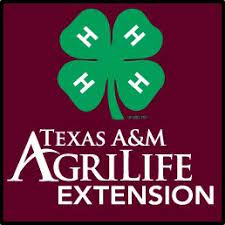 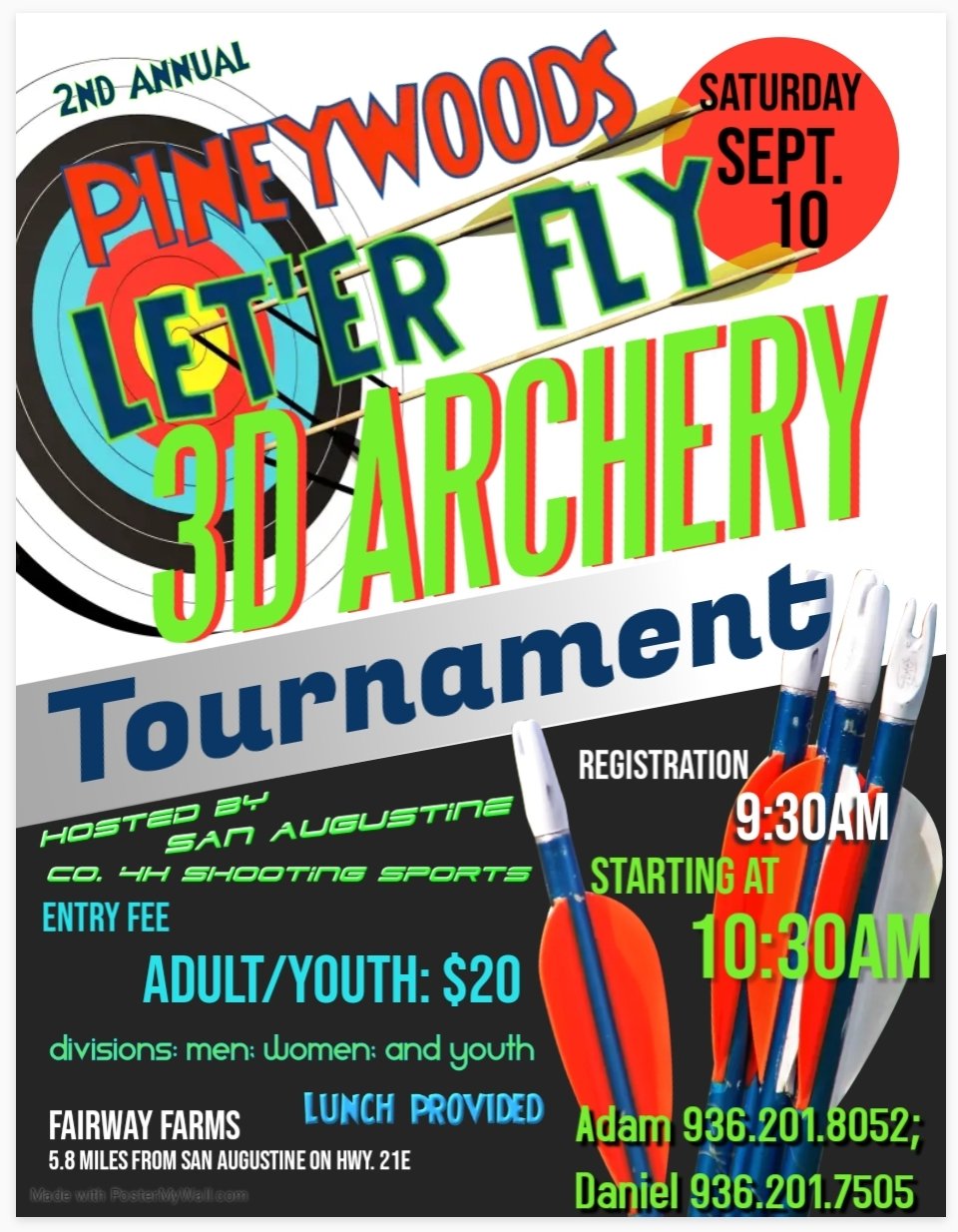 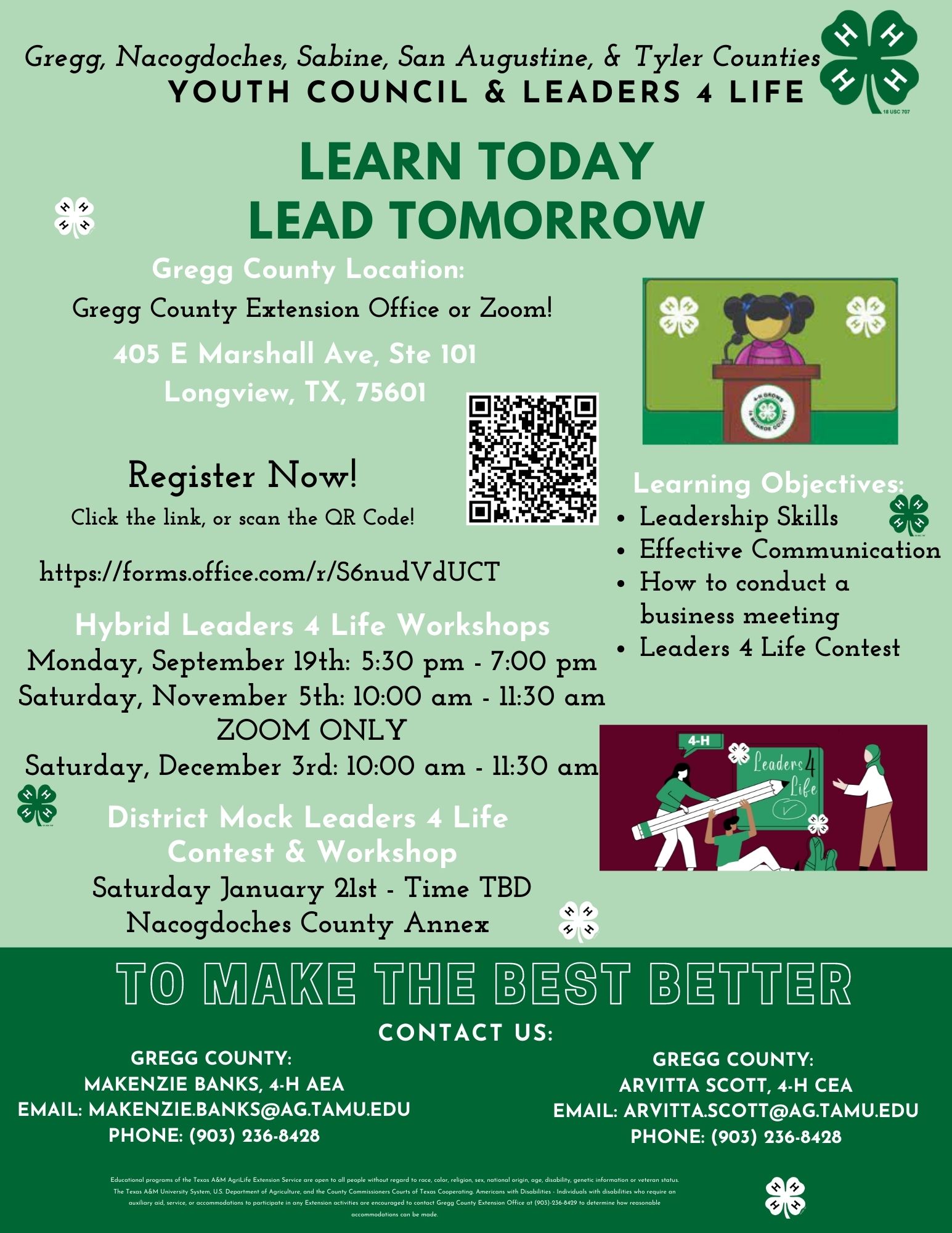 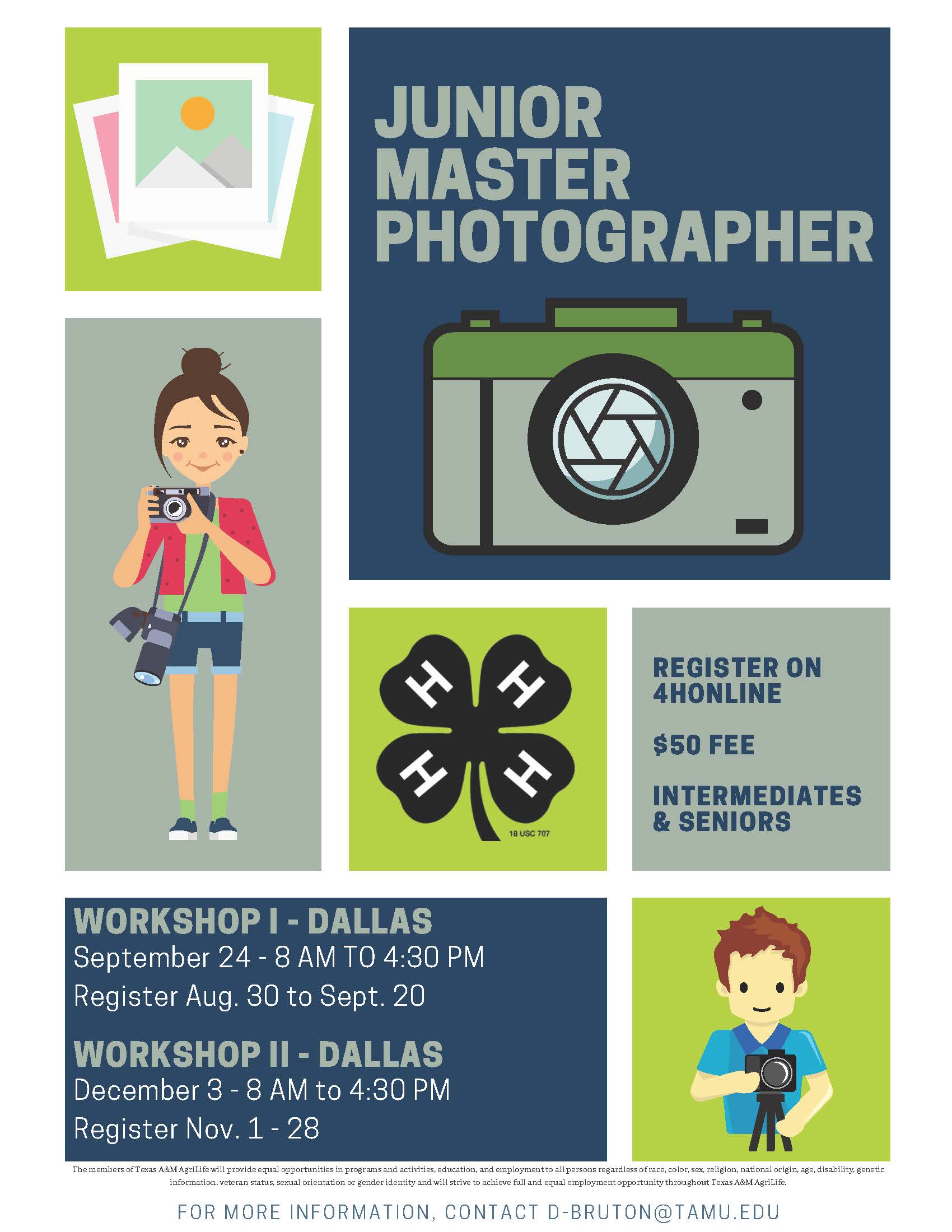 For District 5 events, contests, and training registration information: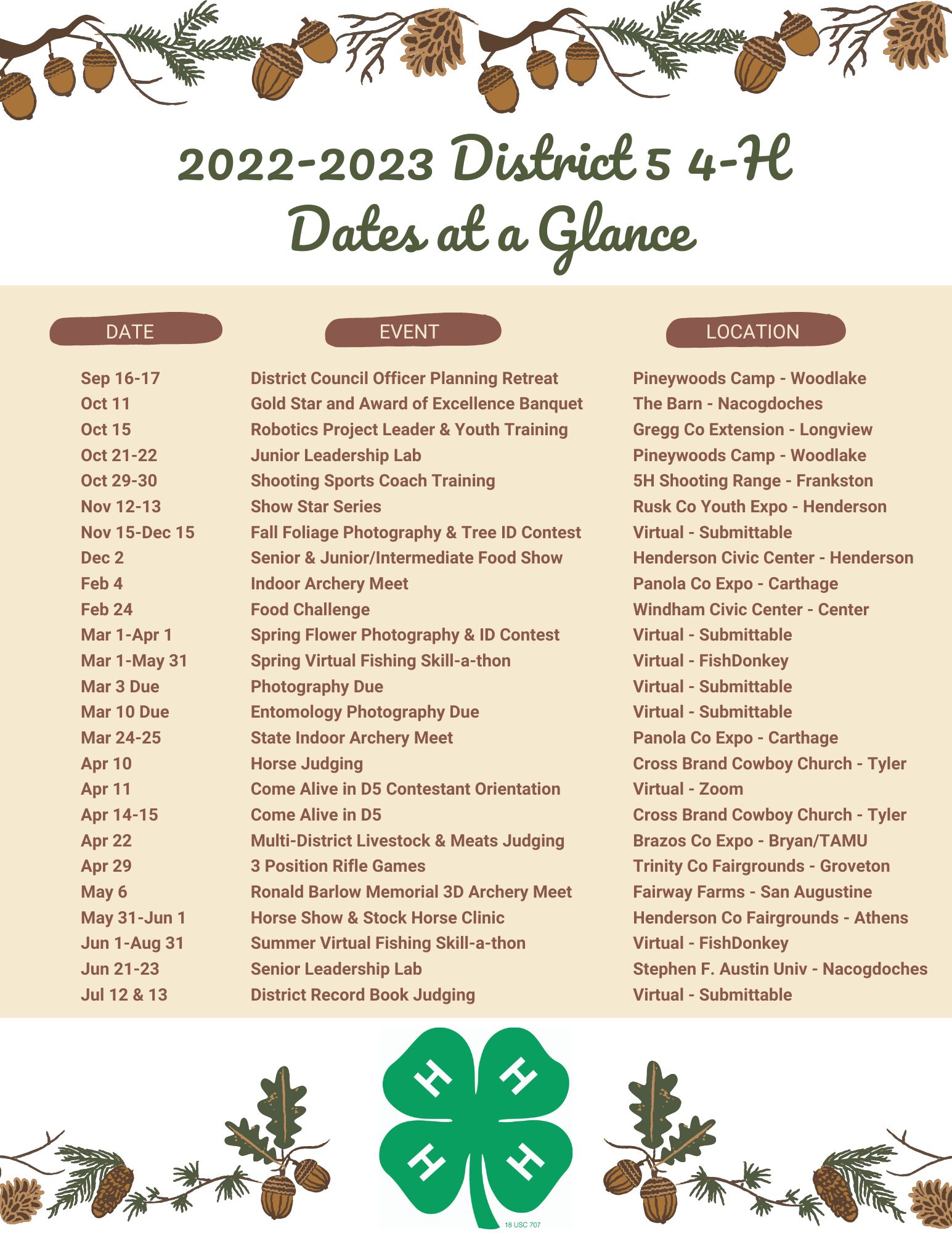 Follow us on Facebook at District 5 Texas 4-HVisit our website at https://d54-h.tamu.edu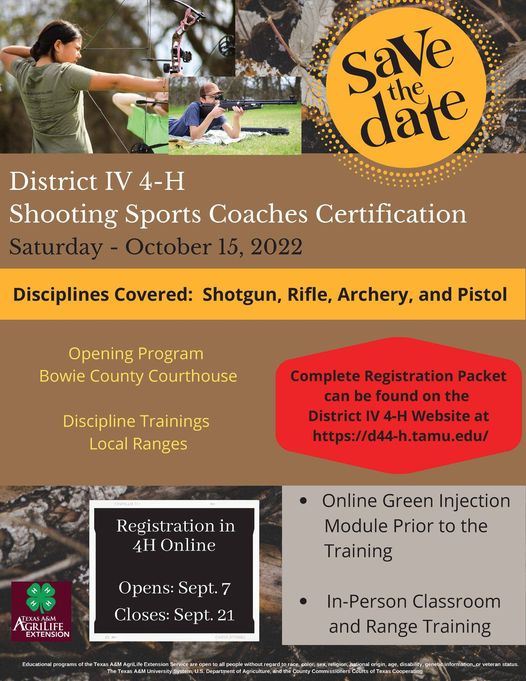 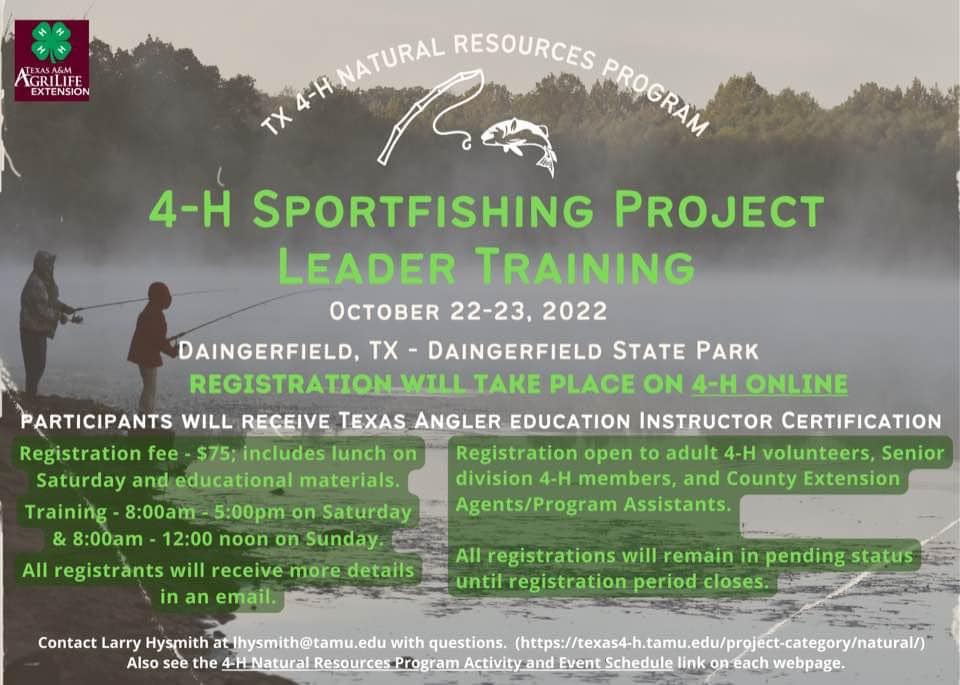 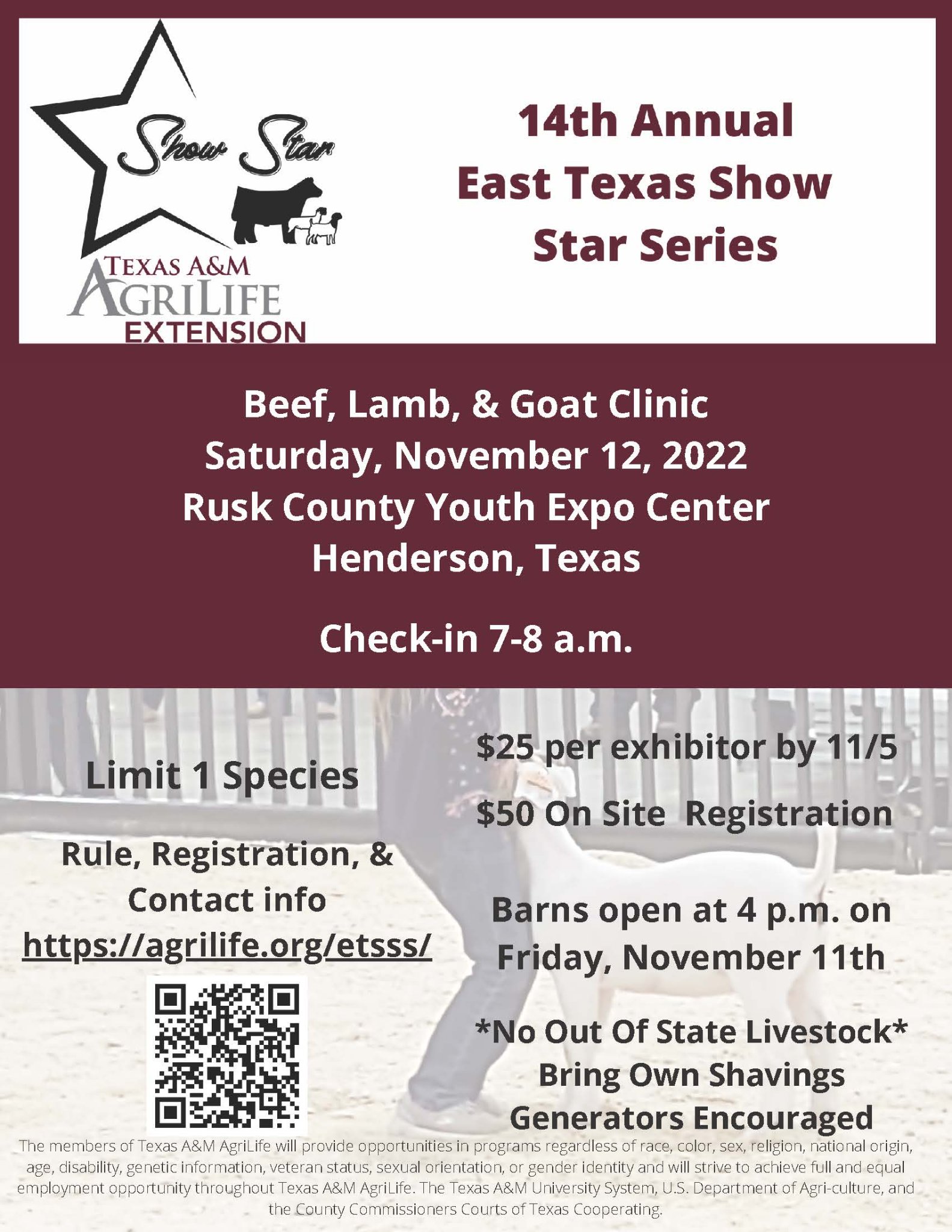 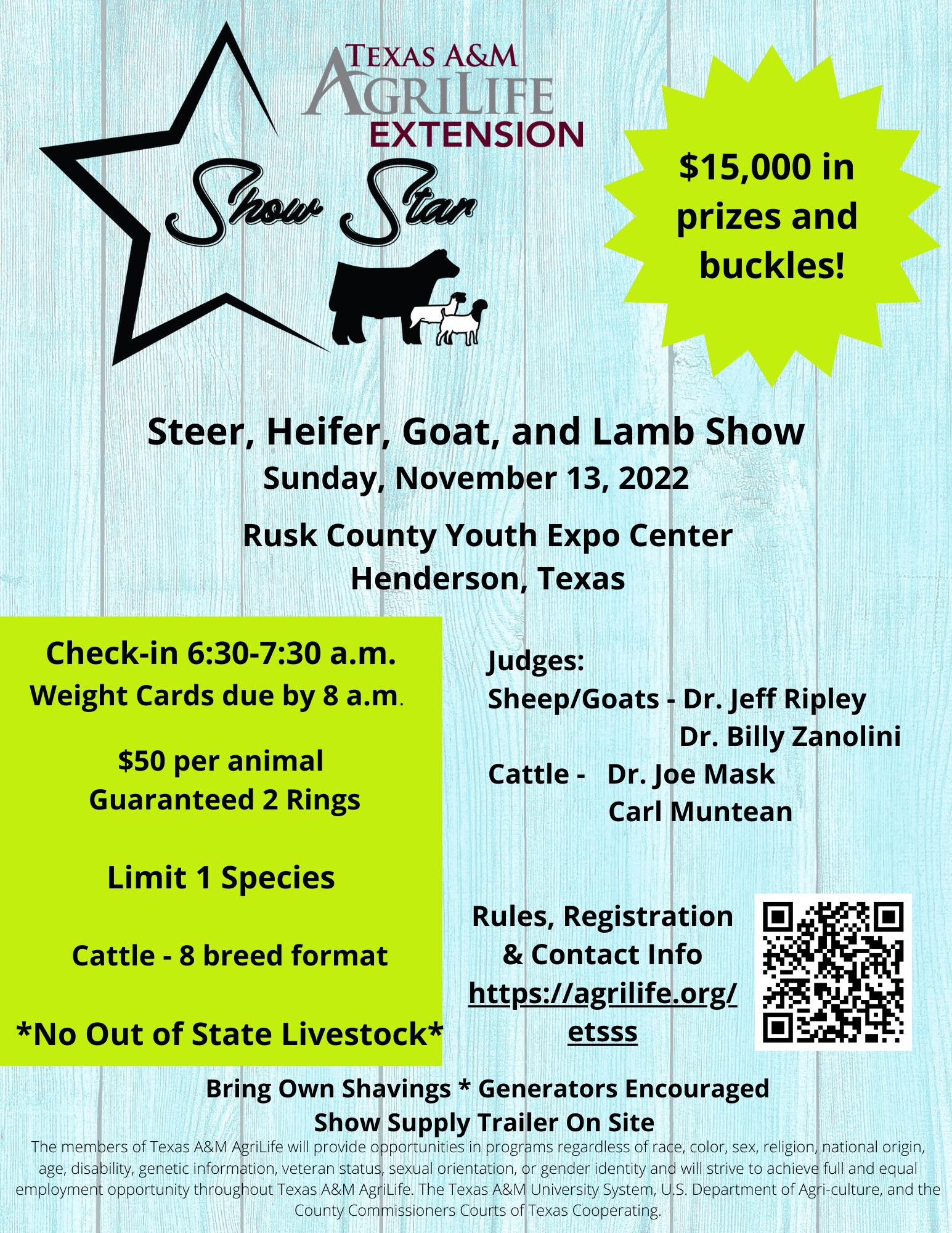 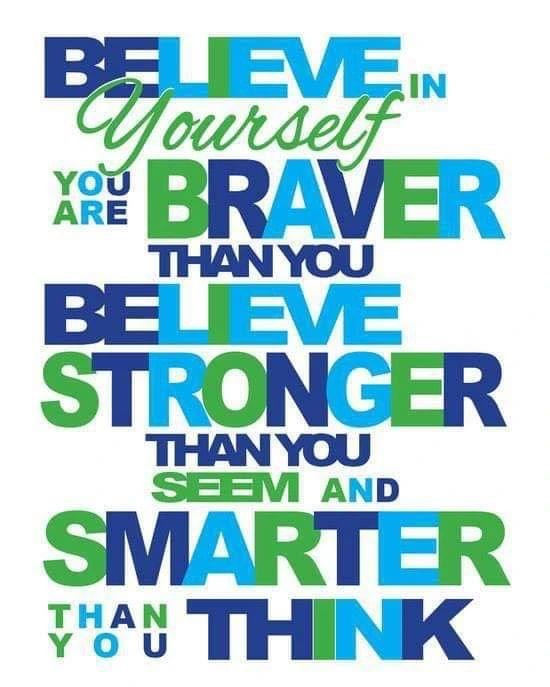 